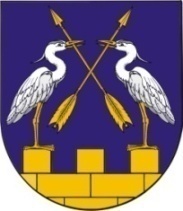 СОБРАНИЕ ДЕПУТАТОВ КОКШАЙСКОГО                           МАРИЙ ЭЛ РЕСПУБЛИКЫСЕ         СЕЛЬСКОГО ПОСЕЛЕНИЯ           ЗВЕНИГОВО МУНИЦИПАЛЗВЕНИГОВСКОГО                              РАЙОНЫН КОКШАЙСК ЯЛМУНИЦИПАЛЬНОГО РАЙОНА                   КУНДЕМЫСЕ                          РЕСПУБЛИКИ МАРИЙ ЭЛ               ДЕПУТАТ ПОГЫНЖОРАСПОРЯЖЕНИЕ                                   КӰШТЫМАШ			   от 28 июля 2023 года    № 11О  назначении  публичных  слушанийо предоставлении  разрешения  на  отклонение  от предельных              параметров  разрешенного строительства в с.КокшайскРуководствуясь  Градостроительным кодексом Российской Федерации, Федеральным законом от  06.10.2003 г. № 131-ФЗ «Об общих принципах организации местного самоуправления в Российской Федерации»,  Положением о порядке организации и проведения публичных слушаний по вопросам  градостроительной деятельности на территории муниципального образования «Кокшайское сельское поселение», утвержденного решением Собрания депутатов муниципального образования «Кокшайское сельское поселение» от 26.02.2019г. № 230  (с изм. и доп.),  Правилами землепользования и застройки муниципального образования «Кокшайское сельское поселение», утвержденными  решением Собрания депутатов от 11.03.2013  № 176 (с изм. и доп.) и на основании  представленных документов, в целях соблюдения прав человека на благоприятные условия жизнедеятельности, прав и законных интересов правообладателей земельных участков и объектов капитального строительства:Назначить   проведение    публичных   слушаний   по   следующим вопросам:-  о предоставлении  разрешения  на отклонение от предельных параметров разрешенного строительства, реконструкции объекта капитального строительства, на  земельном  участке   площадью 617 кв.м., расположенном по адресу: Республика Марий Эл,  Звениговский район,  с.Кокшайск, ул.Кологривова 29, с кадастровым номером 12:14:0508001:543 отступов от границ земельного участка:  - с западной стороны с 3,0 м до 0; - с северо-западной стороны с 3,0 м до 0 м;-  о предоставлении  разрешения  на отклонение от предельных параметров разрешенного строительства, реконструкции объекта капитального строительства, на  земельном  участке   площадью 644 кв.м., расположенном по адресу: Республика Марий Эл,  Звениговский район,  с.Кокшайск, ул.Кологривова 37 «Д», с кадастровым номером 12:14:0508001:542 отступов от границ земельного участка:   - с северо-западной стороны с 3,0 м до 0 м;2. Определить  дату  проведения  публичных  слушаний  25 августа  2023 года  в  10  часов 00 минут  по  адресу:  424915, Республика Марий Эл, Звениговский район,  с.Кокшайск, ул.Кологривова, д.37а (здание Кокшайской сельской администрации). 3. Поручить Кокшайской сельской администрации  обеспечить оповещение  жителей   сельского  поселения  о  месте  и  времени  проведения публичных слушаний.4. Назначить комиссию в составе председателя – Николаева П. Н., секретаря – Михайловой Л. Р., члена комиссии – Ивановой Л. Н.5. Контроль  за  выполнением  настоящего распоряжения  возложить на  главу администрации   Николаева П.Н.6. Настоящее  распоряжение  вступает в силу  после его обнародования  и  размещения  в информационно-телекоммуникационной сети «Интернет» www.admzven.ru.Глава   Кокшайского  сельского  поселения  Председатель  собрания  депутатов	                     	     Ш. Г. Хабибрахманов